В срок до 19 мая выполнить следующие заданияДейкина А.Д. Русский язык. 10-11 классы: учебник для общеобразовательных учреждений: базовый и профессиональный уровни: в 2 ч. Ч. 2. – М.: АСТ: Астрель, 2011. – С. 156 – 157.Режим доступа:https://rabochaya-tetrad-uchebnik.com/russkiy_yazyk/uchebnik_russkiy_yazyk_10-11_klass_deykina_pahnova_chastj_2/index.html#prettyPhoto[gallery3]/158/Задание 1. Письменно сделать упражнения № 511.Задание 2. Письменно сделать упражнения № 512.В срок до 26 мая выполнить следующее заданиеДейкина А.Д. Русский язык. 10-11 классы: учебник для общеобразовательных учреждений: базовый и профессиональный уровни: в 2 ч. Ч. 2. – М.: АСТ: Астрель, 2011. – С. 162 – 163.Режим доступа:https://rabochaya-tetrad-uchebnik.com/russkiy_yazyk/uchebnik_russkiy_yazyk_10-11_klass_deykina_pahnova_chastj_2/index.html#prettyPhoto[gallery3]/158/Письменно сделать упражнение № 518.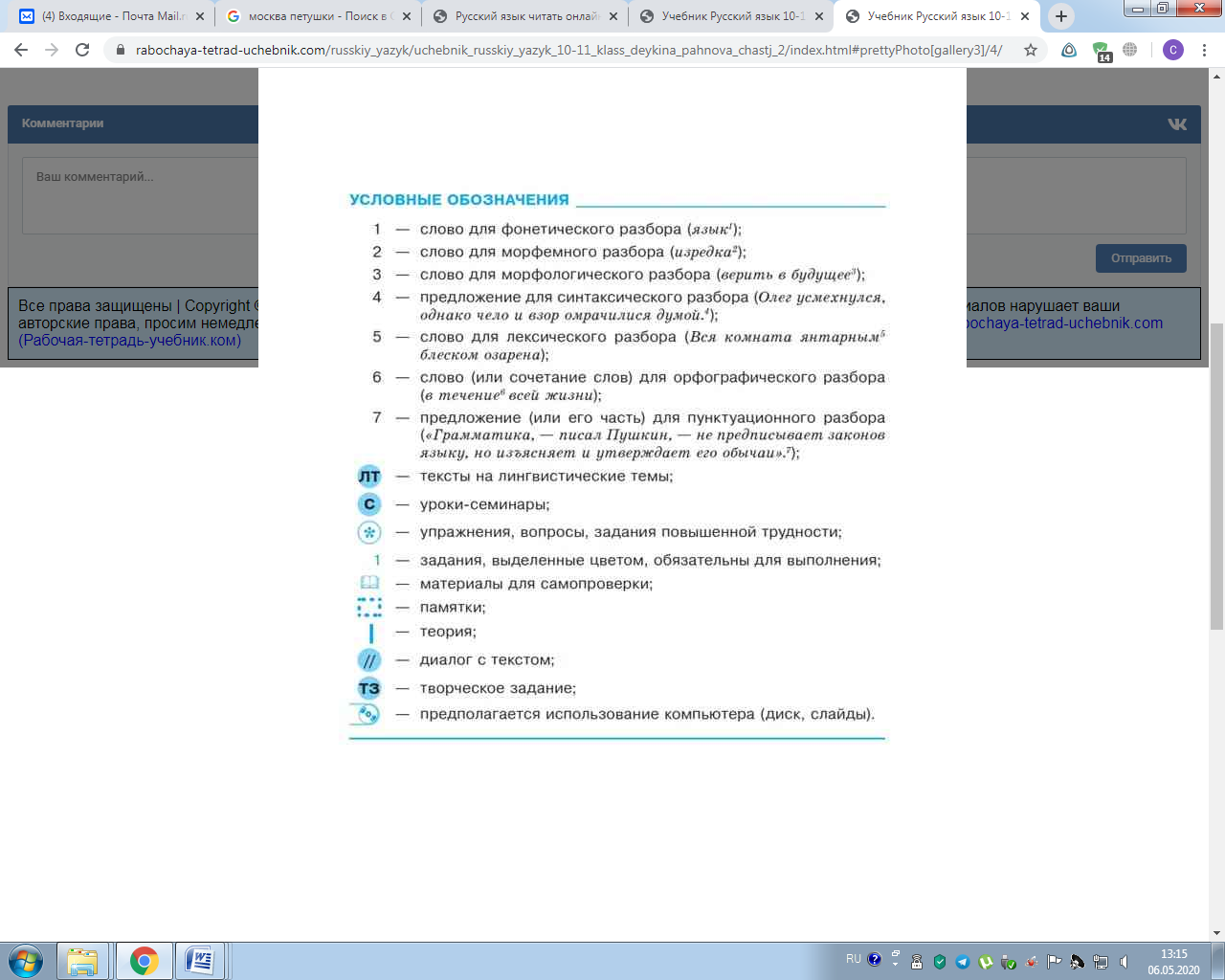 Методические указания:Ответы необходимо прислать на электронный адрес: sofia87@mail.ruВ теме письма необходимо указать установленный срок предоставления задания.Формат ответов: скан или фото письменно выполненного задания.